#17 - Nursing Students Serving withMercy Medical Team - $25,000The LWML, through Grant #17 Nursing Students Serving with Mercy Medical Team, will send 10 qualified individuals to experience mission work and give needed medical care in 
Madagascar. Read more about this program through the Nursing Departments of Concordia 
University. By helping support this grant you can make a difference in the lives of many. Learn how: www.lwml.org/2017-2019-mission-grant-17 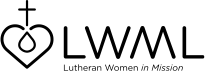 LWML Grant #17, Nursing Students Serving with Mercy Medical Team, will provide a group of nursing students with a greater understanding of nursing as a calling as well as a career by 
giving them missionary experience while they provide medical needs to the people of 
Madagascar. Pray for this mission and give your mites to help. Go to: 
www.lwml.org/2017-2019-mission-grant-17